Державна установа 
«Центр громадського здоров’я Міністерства охорони здоров’я України» оголошує конкурс на відбір Консультанта з інтеграції у галузі громадського здоров’я (PHSI) та електронних систем в рамках проекту «Надання підтримки Центру громадського здоров’я МОЗ України для зміцнення та розбудови спроможності системи охорони здоров’я для здійснення кращого моніторингу, епідеміологічного нагляду, реагування на спалахи захворювання та їхньої профілактики (ITF/COVID 19)»Назва позиції: Консультант з інтеграції у галузі громадського здоров’я та електронних системРівень зайнятості: 10 робочих днівІнформація щодо установи:Головним завданнями Державної установи «Центр громадського здоров’я Міністерства охорони здоров’я України» (далі – Центр є діяльність у сфері громадського здоров’я. Центр виконує лікувально-профілактичні, науково-практичні та організаційно-методичні функції у сфері охорони здоров’я з метою забезпечення якості лікування хворих на cоціально-небезпечні захворювання, зокрема ВІЛ/СНІД, туберкульоз, наркозалежність, вірусні гепатити тощо, попередження захворювань в контексті розбудови системи громадського здоров’я. Центр приймає участь в розробці регуляторної політики і взаємодіє з іншими міністерствами, науково-дослідними установами, міжнародними установами та громадськими організаціями, що працюють в сфері громадського здоров’я та протидії соціально небезпечним захворюванням.Основні обов’язки:Інтеграція даних у галузі громадського здоров’я (PHSI).Формування СОПів для потреб ЕОС.Формування СОПів та команд швидкого реагування (RRT). Застосування електронних систем у роботі ЕОС та RRT.Розробка, апробація та впровадження віртуальної платформи для інтеграції даних та епідеміологічного нагляду (спостереження) за інфекційними та неінфекційними хворобами тощоПрофесійні та кваліфікаційні вимоги:Вища медична освіта.Практичні навички у розробці СОПів, нормативно-правових документів.Досвід роботи з електронними системами у сфері громадського здоров’я.Досвід роботи з базами даним.Знання української та англійської мов. Здатність аналітичного мислення.Резюме мають бути надіслані на електронну адресу: vacancies@phc.org.ua. В темі листа, будь ласка, зазначте: «64-2021 Консультант  з інтеграції у галузі громадського здоров’я (PHSI) та електронних систем»Термін подання документів – до 15 лютого 2021 року, реєстрація документів 
завершується о 18:00.За результатами відбору резюме успішні кандидати будуть запрошені до участі у співбесіді. У зв’язку з великою кількістю заявок, ми будемо контактувати лише з кандидатами, запрошеними на співбесіду. Умови завдання та контракту можуть бути докладніше обговорені під час співбесіди.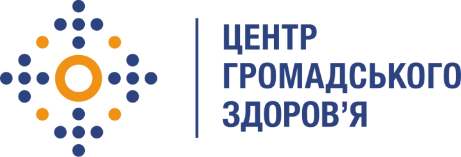 